OFFICE OF RESEARCH AFFAIRS9500 GILMAN DRIVE, MC 0043LA JOLLA, CALIFORNIA 92093-0043TEL: (858) 534-3526EMAIL: VCRESEARCH@UCSD.EDUURL: RESEARCH.UCSD.EDU DEPARTMENT OF PSYCHOLOGY MCGILL HALL    9500 GILMAN DRIVE, MC 0109      LA JOLLA, CA 92093-0109                OFFICE: 858-822-1887 E-MAIL: SANDRABROWN@UCSD.EDU   DEPARTMENT OF PSYCHIATRY               UC SAN DIEGO SCHOOL OF MEDICINE9500 GILMAN  DRIVE , MC 0603LA JOLLA, CA. 92093-0603OFFICE: 858-552-7563E-MAIL: SANDRABROWN@UCSD.EDU                      DATEReference information:To: (Agency info – fill in as needed)PI: (PI name – fill in as needed)Application Title: (fill in as needed)NIH Grant Number: (fill in as needed)UCSD Proposal Number: (fill in as needed)FOA: (fill in as needed)Time frame: (fill in as needed)To whom it may concern:On behalf of the University of California San Diego, I am pleased to provide this letter of institutional support for the application of the above-referenced investigator.  UC San Diego is committed to allowing COVID-19 related research, (basic, translational, and/or clinical) to proceed, and the investigator is committed to conducting the research during the time frame as referenced above.Further information regarding UC San Diego’s Continuity of Research efforts can be found by accessing the following link: https://blink.ucsd.edu/research/covid-19/index.html Sincerely,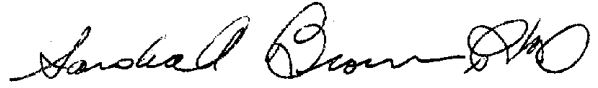 Sandra A. Brown, Ph.D.Vice Chancellor for ResearchDistinguished Professor of Psychology and PsychiatryUniversity of California San Diego